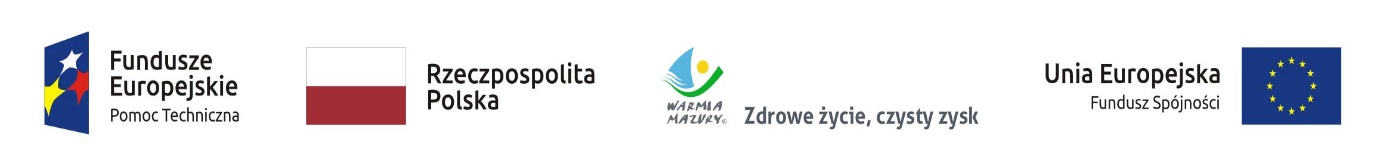  										          Załącznik nr 2KP.V.052.2.7.2021                                                                                                                                                                                                                                                             ........................................                                                                                                                                                               
    ( miejscowość, data)                                                      FORMULARZ WYKONAWCYDANE WYKONAWCY:Nazwa:                       ……………………………………………………………………………………...Adres:                        ………………………………………………………………………………………Nr telefonu:         ………………………………………………………………………………………Adres e-mail        ………………………………………………………………………………………Dotyczy usługi kompleksowej organizacji i przeprowadzenia szkoleń online:- Pomoc publiczna- RODO w administracji publicznejOferujemy całkowite wykonanie przedmiotu zamówienia, zgodnie ze szczegółowym opisem przedmiotu zamówienia…………………………………………..Pieczątka firmowa i czytelny podpis Wykonawcy lub osoby upoważnionej do reprezentowaniaLp.WyszczególnienieCałkowita cena netto 
(w złotych) 1231Pomoc publiczna2RODO w administracji publicznej